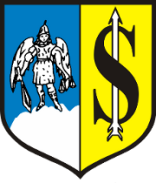 Burmistrz Miasta i Gminy Strzelinogłasza nabór kandydatów na członków Strzelińskiej Rady SeniorówNa podstawie § 5 ust. 4 Statutu Strzelińskiej Rady Seniorów, stanowiącego załącznik                      do uchwały Rady Miejskiej Strzelina Nr LI/474/14 z dnia 25 marca 2014 r. w sprawie powołania Strzelińskiej Rady Seniorów (Dz. Urz. Woj. Dolnośląskiego z 2014 r. poz. 1823) ogłaszam nabór kandydatów na członków Strzelińskiej Rady Seniorów. Strzelińska Rada Seniorów, zwana dalej „Radą”, składa się z osób:zrzeszonych w organizacjach pozarządowych osób starszych;zrzeszonych w związkach zawodowych osób starszych;przedstawicieli podmiotów, instytucji działających na rzecz poprawy jakości życia osób starszych - działających na terenie gminy Strzelin;przedstawicieli jednostek organizacyjnych gminy, których jednym ze statutowych zadań jest zajmowanie się problemami i potrzebami osób starszych. W skład Rady mogą być powołane osoby, które ukończyły 60 rok życia. Jednostka organizacyjna gminy uprawniona do wyboru i delegowania kandydata na członków Rady nieposiadająca w swojej organizacji osoby spełniającej kryterium, o którym mowa w ust. 2, uprawniona jest do przedstawienia kandydata legitymującego się najbardziej zaawansowanym wiekiem. Burmistrz Miasta i Gminy Strzelin powołuje delegowanych kandydatów w drodze zarządzenia, określając jednocześnie liczbę członków Rady danej kadencji, która nie może być mniejsza niż 11                i większa niż 21. Kandydatów na członków Rady wybierają i delegują:organy statutowe organizacji, o których mowa w pkt 1 ppkt 1, w liczbie nie większej niż po jednej osobie z każdej organizacji bez względu na liczbę jej członków;organy statutowe związków zawodowych, o których mowa w pkt 1 ppkt 2, w liczbie nie większej niż po jednej osobie z każdej organizacji, bez względu na liczbę jej członków;osoby upoważnione do zarządzania podmiotami lub instytucjami, o których mowa w pkt 1 ppkt 3,               w liczbie 1 przedstawiciel z każdego podmiotu;kierownicy lub dyrektorzy jednostek organizacyjnych gminy, o których mowa w pkt 1 ppkt 4,                      w liczbie po 1 przedstawicielu z każdej jednostki organizacyjnej gminy.Członkowie Rady pełnią swoje funkcje społecznie. Nabór prowadzony jest w terminie do dnia 8 czerwca 2018 r. (decyduje data wpływu formularza zgłoszeniowego do Urzędu Miasta i Gminy w Strzelinie).Formularz zgłoszeniowy kandydata na członka Strzelińskiej Rady Seniorów dostępny jest w Biurze Obsługi Urzędu Miasta i Gminy w Strzelinie, ul. Ząbkowicka 11, a także za pośrednictwem Internetu, na stronie oznaczonej http://bip.gmstrzelin.finn.pl/Zgłoszenia należy składać w Biurze Obsługi Urzędu Miasta i Gminy w Strzelinie, ul. Ząbkowicka 11 (pokój Nr 20 - parter).Strzelin, dnia 30 kwietnia 2018 r.Załącznikdo ogłoszenia o naborze kandydatów na członków Strzelińskiej Rady SeniorówFormularz zgłoszeniowy kandydata na członka Strzelińskiej Rady Seniorów      Dane Kandydata Imię i nazwisko kandydata*: ………………………………………………………………........ Adres i dane kontaktowe kandydata*:3.	Oświadczenie kandydata o wyrażeniu zgody na kandydowanie*:Ja niżej podpisany(-a)	oświadczam, że wyrażam zgodę na kandydowanie na członka Strzelińskiej Rady Seniorów. Jednocześnie oświadczam, że dane zawarte w niniejszym formularzu są zgodne ze stanem prawnym i faktycznym.  …………………………………                                                       ………………………..…………….......       (miejscowość, data)                                                                                       (czytelny podpis kandydata)Wyrażenie zgody na przetwarzanie danych osobowych*:Zgodnie z art. 7 pkt 5 ustawy z dnia 29 sierpnia 1997 r. o ochronie danych osobowych wyrażam zgodę na przetwarzanie moich danych osobowych zawartych w niniejszym formularzu w celu pełnienia funkcji członka Strzelińskiej Rady Seniorów, w tym przechowywania tych danych przez okres określony w instrukcji kancelaryjnej.…………………………………                                                                         ……………………….…………….......      (miejscowość, data)                                                                                                        (czytelny podpis kandydata)* wypełnia kandydatPOUCZENIEDane członków Rady Seniorów stanowią informację publiczną w zakresie: imię, nazwisko, organizacja rekomendująca.Osobie, której dane dotyczą, przysługuje prawo dostępu do treści swoich danych oraz ich poprawiania.Dane podmiotu zgłaszającego kandydata**Funkcja, jaką zgłaszany kandydat sprawuje w przedmiocie, który go zgłasza (czy jest członkiem podmiotu, wolontariuszem lub współpracownikiem), w tym krótka charakterystyka działalności kandydata. ……………………………………………………………………………………………………………………………………………………………………………………………………………………………………………………………………………………………………………………………………………………………………………………………………………………………………………………………………………………………………………………………………………………………………………………………………………………………………………………………………………………………………………………………………………………………………………………………………………………………………………………………………………………………………………………………………………………………………………………………………………………………………………………………………………………………………………………………………………………………………………………………………………………………………………………………………………….…………………………………                                                       ………………………….….……….......       (pieczęć podmiotu)                                                                                          (miejscowość, data)                                                        ………………………………………………………                                                                                 (podpis osoby / osób uprawnionych)** wypełnia podmiot zgłaszający kandydataZARZĄDZENIE Nr ……/2018Burmistrza Miasta i Gminy Strzelinz dnia ….. czerwca 2018 r.w sprawie powołania Strzelińskiej Rady Seniorów       Na podstawie art. 30 ust. 1 ustawy z dnia 8 marca 1990 r. o samorządzie gminnym (tekst jednolity Dz. U. z 2017 r. poz. 1875 ze zm.) oraz § 5 ust. 6 Statutu Strzelińskiej Rady Seniorów, stanowiącego załącznik do uchwały Rady Miejskiej Strzelina Nr LI/474/14 z dnia 25 marca 2014 r. w sprawie utworzenia Strzelińskiej Rady Seniorów (Dz. Urz. Woj. Dolnośląskiego z 2014 r. poz. 1823) zarządzam, co następuje:    § 1. Powołuję Strzelińską Radę Seniorów, zwaną dalej „Radą", w składzie:    § 2. Liczba członków drugiej kadencji Strzelińskiej Rady Seniorów wynosi 11 członków.    § 3. Podstawą działania Rady jest uchwała Nr LI/474/14  Rady Miejskiej Strzelina              z dnia 25 marca 2014 r. w sprawie utworzenia Strzelińskiej Rady Seniorów.    § 4. Zarządzenie wchodzi w życie z dniem podpisania.Adres do korespondencjiPESELNr telefonuAdres e-mailL.p.Dane1.Nazwa podmiotu2.Forma prawna3.Nr KRS4.Adres podmiotu5.Nr telefonu6.Adres e-mail